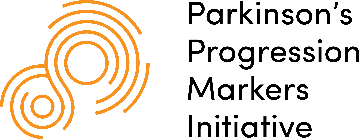 Path To Prevention (P2P) | Letter of Intent for Partnership*Please attach any additional pages as a single document.Date of Letter:Letter of Intent (LOI) Purpose:Company/ Sponsor Name:Company Address:Contact Person:Email:Phone:Send Completed LOI to P2Ppartnerships@michaeljfox.org. The Michael J. Fox Foundation for Parkinson’s Research (MJFF) treats all LOI, applications, research projects and associated research information as Confidential Information. See here for full terms of MJFF’s confidentiality policy.  Investigational Drug /                            CompoundName:Class/mechanism of action:Regulatory Status:  ☐ US IND 	☐ EU CTA	  ☐ Other ______________________Molecule type: ☐ Small molecule   ☐ Biologic       Route of administration: ☐ Oral    ☐ Intravenous  ☐ Other ______________________Investigator Brochure is provided with this LOI (preferred).  ☐ Yes ☐ NoIf no, please attach a summary of the current investigational plan for the compound/ drug.What is the current clinical development status of the investigational drug?☐ Discovery ☐ Phase 1 ☐ Phase 2 ☐ Phase 3Are there any ongoing clinical studies?  ☐ Yes ☐ NoIf yes, when will the data from this study be available and what phase of clinical development? _________________ (mm/yyyy) ☐ Phase 1 ☐ Phase 2 ☐ Phase 3Is there adequate drug supply available to support 24+ months study for 200-250 participant doses in 2024-2026?  ☐ Yes ☐ NoIs there adequate placebo supply available to support 200 participant doses in 2024-2026? ☐ Yes ☐ NoBriefly describe the relevance of the therapeutic target/pathway in Parkinson’s disease (PD) and rationale for efficacy in prodromal PD: (If additional space is needed you may attach additional pages, Maximum 1 page)